V1 – Verdampfen von WasserEs werden keine Gefahrstoffe verwendet!Materialien: 		Bunsenbrenner, Becherglas, Dreifuß mit Drahtnetz, UhrgläserChemikalien:		Wasser, Wasserproben (Leitungswasser, Regenwasser, Bachwasser, destilliertes Wasser)Durchführung: 			In ein Becherglas werden 300 ml Wasser gegeben, dieses dient nun als Wasserbad. Nun wird dieses auf das Drahtnetz, welches auf dem Dreifuß liegt, gestellt. Auf das Becherglas wird ein Uhrglas gelegt, auf welches zuvor 3 ml der Wasser probe gegeben wurde. Nun wird  der Bunsenbrenner entzündet und das Wasser im Becherglas somit erhitzt. Sobald das gesamte Wasser vom Uhrglas verdampft ist, ist der Versuch beendet. Analog wird für alle Wasserproben verfahren.Beobachtung:			Beim Erhitzen des Wasserbades steigt heißer Wasserdampf auf und das Wasser auf dem Uhrglas wird somit erhitzt und verdampft. Nachdem das komplette Wasser vom Uhrglas verdampft ist, bleiben bei einigen Wasserproben weiße Rückstände auf dem Uhrglas zurück.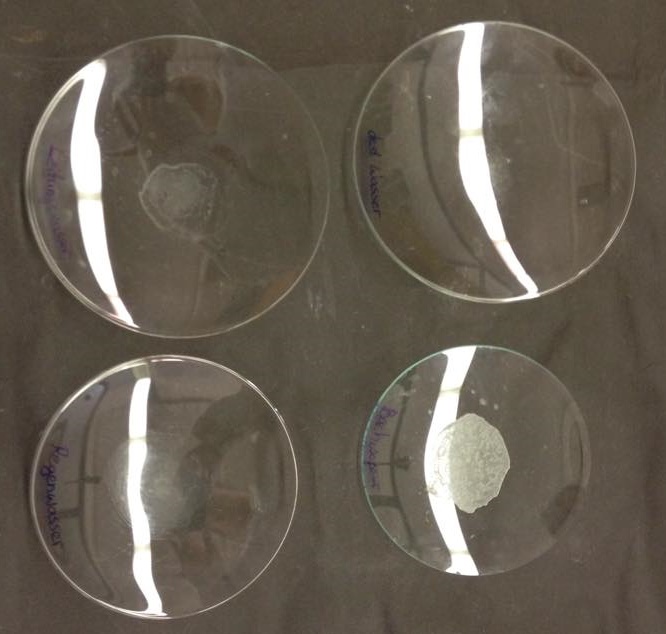 Abb. 1 -  Foto der Rückstände nach dem Verdampfen der WasserprobenDeutung:	Bei den Proben, bei denen ein weißer Rückstand zu sehen ist, sind Stoffe 	im Wasser vorhanden, die der Grund für die Wasserhärte sind, nämlich Cal-	cium- und Magnesiumionen. Der weiße Rückstand besteht aus Calcium- 	und Magnesiumcarbonat und auch geringen Mengen an Calcium – und 	Magnesiumsulfat. Beim Verdampfen bleiben diese Stoffe, die zuvor im 	Wasser gelöst waren als weißer Rückstand auf dem Uhrglas zurück. 	Anhand der Rückstände, kann auf den Gehalt an Calcium- und Magnesiumio-	nen geschlossen werden. Somit ergibt sich folgende Reihenfolge der Wasser	proben, geordnet von wenig nach viel Magnesium- und Calciumionengehalt: 	dest. Wasser < Regenwasser < Leitungswasser < BachwasserEntsorgung:	         Die Reste können im Abwasser entsorgt werden.Literatur:	         Stampf, Helmut, Chemische Schulversuche, Teil 2, Volk und Wissen Volks-		         eigener Verlag Berlin, 3. Auflage, 1968, S. 67.